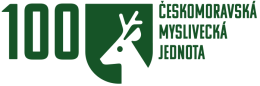 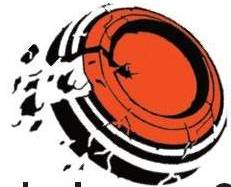 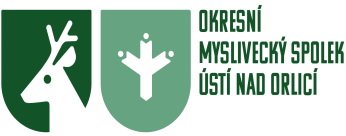 Lovecké kolo soutěž družstev MS 2023Lovecké kolo soutěž družstev MS 2023Lovecké kolo soutěž družstev MS 2023Lovecké kolo soutěž družstev MS 2023Lovecké kolo soutěž družstev MS 2023Lovecké kolo soutěž družstev MS 2023název spolkuJména1 kolo2 koloSoučet dvou kolPořadí4MS Březina České Heřmanice IVostřel,Vašina Mir.,Vašina Oldř.ml.50489812MS Orlík SudislavHottmar Jan,Mlíka Aleš,Jureček Oldřich51469726MS Březina České Heřmanice IILichtenberk Jiří ml.,Vancl Viktor,Kuta Miroslav43448731MS Březina České Heřmanice IVKlička Václav,Jeřábek Pavel,Bříza Jiří44418545MS NekořUlbrich František,Kosek Vl.,Dovořák Zdeněk40438359MS Březina České Heřmanice VKupka František st.,Kupka Petr,Kupka Fr.ml.39428167MS Březina České Heřmanice IIIVašni Jakub,Vašina Old.st.,Chaloupka Ladislav41408173MS Česká Třebová -SemanínPraus Jos.ml.,Pelc Otakar,Praus Jos.st.39418088MS Dubina TisováRoušar Zdeněk,Doubek Radek,Prokop Bedřich2529549